ATTESTATION  D’ACCUEIL –  Doctorant	Je soussigné,[Monsieur/Madame] ……………………………..……………………………….………..[NOM Prénom] ……………………………..………………………………………….…..Professeur de [Discipline] ………………………………………………………………..à l’Université d'accueil ……………………………………………………………………M’engage à accueillir et à co-encadrer l’étudiant[NOM Prénom] ……………………………..…………………………………………….de nationalité ……………………………..………………………………………………pendant une durée maximale de [12/18 mois] ……………………………………….au sein du Laboratoire [Nom du Labo] ………………………………………………..afin qu’il/elle puisse réaliser sa thèse de doctorat en [co-direction ou co-tutelle] …………………………………………………………..dont la thématique est …………………………………………………………………..dans le cadre du programme de bourses d’Appui à la formation, à la Recherche et à l’Innovation pour le Développement Intra-Afrique AFRIDI 2020-2024.Cet engagement ne sera effectif que si le candidat est sélectionné pour bénéficier d’une bourse de mobilité AFRIDI pourl’année académique ……………………………Fait à ………………..…..., le ………………..……….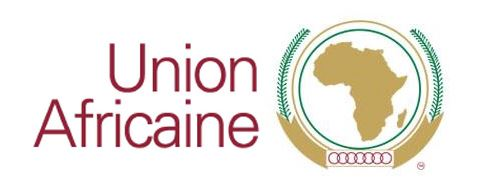 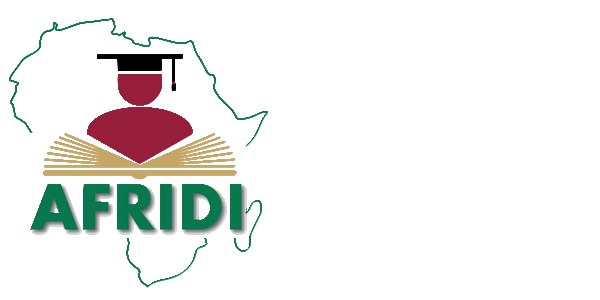 Programme de mobilité universitaire Intra-Afrique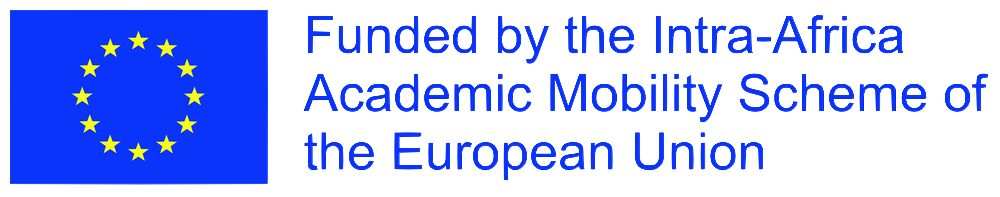 L’encadrantProf.  NOM Prénom(signature)Le Directeur du LaboratoireProf. NOM prénom(signature + cachet)